§2-905.  Power to disclaim; general requirements; when irrevocable1.  Power to disclaim.  A person may disclaim, in whole or part, any interest in or power over property, including a power of appointment.  A person may disclaim the interest or power even if its creator imposed a spendthrift provision or similar restriction on transfer or a restriction or limitation on the right to disclaim.[PL 2017, c. 402, Pt. A, §2 (NEW); PL 2019, c. 417, Pt. B, §14 (AFF).]2.  Fiduciary authority to disclaim.  Except to the extent a fiduciary's right to disclaim is expressly restricted or limited by another statute of this State or by the instrument creating the fiduciary relationship, a fiduciary may disclaim, in whole or part, any interest in or power over property, including a power of appointment, whether acting in a personal or representative capacity.  A fiduciary may disclaim the interest or power even if its creator imposed a spendthrift provision or similar restriction on transfer or a restriction or limitation on the right to disclaim or an instrument other than the instrument that created the fiduciary relationship imposed a restriction or limitation on the right to disclaim.[PL 2017, c. 402, Pt. A, §2 (NEW); PL 2019, c. 417, Pt. B, §14 (AFF).]3.  General requirements.  To be effective, a disclaimer must be in a writing or other record, declare the disclaimer, describe the interest or power disclaimed, be signed by the person making the disclaimer and be delivered or filed in the manner provided in section 2‑912.  As used in this subsection, unless the context otherwise indicates, the following terms have the following meanings.A.  "Record" means information that is inscribed on a tangible medium or that is stored in an electronic or other medium and is retrievable in perceivable form.  [PL 2017, c. 402, Pt. A, §2 (NEW); PL 2019, c. 417, Pt. B, §14 (AFF).]B.  "Sign" means, with present intent to authenticate or adopt a record, to:(1)  Execute or adopt a tangible symbol; or(2)  Attach to or logically associate with the record an electronic sound, symbol or process.  [PL 2017, c. 402, Pt. A, §2 (NEW); PL 2019, c. 417, Pt. B, §14 (AFF).][PL 2017, c. 402, Pt. A, §2 (NEW); PL 2019, c. 417, Pt. B, §14 (AFF).]4.  Partial disclaimer.  A partial disclaimer may be expressed as a fraction, percentage, monetary amount, term of years, limitation of a power or any other interest or estate in the property.[PL 2017, c. 402, Pt. A, §2 (NEW); PL 2019, c. 417, Pt. B, §14 (AFF).]5.  When irrevocable.  A disclaimer becomes irrevocable when it is delivered or filed pursuant to section 2‑912 or when it becomes effective as provided in sections 2‑906 to 2‑911, whichever occurs later.[PL 2017, c. 402, Pt. A, §2 (NEW); PL 2019, c. 417, Pt. B, §14 (AFF).]6.  Disclaimer not a transfer, assignment or release.  A disclaimer made under this Part is not a transfer, assignment or release.[PL 2017, c. 402, Pt. A, §2 (NEW); PL 2019, c. 417, Pt. B, §14 (AFF).]SECTION HISTORYPL 2017, c. 402, Pt. A, §2 (NEW). PL 2017, c. 402, Pt. F, §1 (AFF). PL 2019, c. 417, Pt. B, §14 (AFF). The State of Maine claims a copyright in its codified statutes. If you intend to republish this material, we require that you include the following disclaimer in your publication:All copyrights and other rights to statutory text are reserved by the State of Maine. The text included in this publication reflects changes made through the First Regular and First Special Session of the 131st Maine Legislature and is current through November 1. 2023
                    . The text is subject to change without notice. It is a version that has not been officially certified by the Secretary of State. Refer to the Maine Revised Statutes Annotated and supplements for certified text.
                The Office of the Revisor of Statutes also requests that you send us one copy of any statutory publication you may produce. Our goal is not to restrict publishing activity, but to keep track of who is publishing what, to identify any needless duplication and to preserve the State's copyright rights.PLEASE NOTE: The Revisor's Office cannot perform research for or provide legal advice or interpretation of Maine law to the public. If you need legal assistance, please contact a qualified attorney.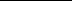 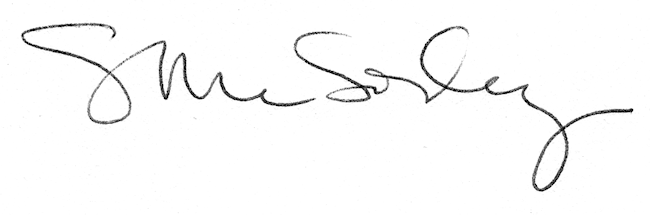 